一、用途：牧養、傳福音、靈命成長、探訪、關懷、破冰的秘密小武器。復活節、聖誕節、春節致贈同工和領袖之特別禮物。啟示性禱告操練的訓練輔助工具。These cards can be used as : a tool to shepherd, share the gospel, spiritually grow, visit, and care; a good way to break ice. a special gift to co-workers or leader on the festival day of Christmas and New year. a tool to practice inspirational pray.二、訂購流程：1.線上信用卡奉獻2.回傳訂單與已付30%貨款資料E-mail: asetimt@gmail.com 3.待確認訂單後，出貨寄出 4.三個月內付清貨款，或於下次訂貨前付清前次貨款。三、出貨交貨：海外訂單到貨時間較長，請耐心等待，約10天~14天。It takes about ten to fourteen days for foreign orders to arrive, please wait patiently.四、聯絡電話：+886-3461-3461蔡曉珍姐妹 或LINE ID：TBOF1130 GMAIL信箱：asetimt@gmail.com ; WeChat ID：Tbof1130Contact telephone number：+886-3461-3461 Ms.Hsiao-Chen,Tsai ; LINE ID：TBOF1130 GMAIL：asetimt@gmail.com ; WeChat ID：Tbof1130五、付款方式：1.線上信用卡奉獻https://victory-llc.org/donate-credit/ (訂貨時請先付30%之總貨款)2.銀行匯款(奉獻戶名)：財團法人臺灣省桃園縣基督教內壢得勝靈糧堂	帳號 ：第一銀行 內壢分行 280108513063.請於三個月內付清其餘貨款；或付清前次貨款及新訂單之30%貨款才能訂新貨。Payment method：1.Online credit card dedication  https://victory-llc.org/donate-credit/ 2.Beneficiary Bank Information :受款銀行(Beneficiary Bank) : Standard Chartered Bank (Taiwan) LTD.受款銀行地址(Beneficiary Bank’s Address) : 30,Chung King South Road, Sec.1, Taipei 100, Taiwan,R.O.C.受款銀行代碼(Beneficiary Bank SWIFT Code) : FCBKTWTP受款人姓名(Beneficiary’s Name) : VICTORY BREAD OF LIFE CHRISTIAN CHURCH IN NEILI受款人帳號(Beneficiary’s A/C NO./IBAN) : 28010851306受款人電話(Beneficiary’s Tel No.)+886-3461-3461  (連絡人：蔡曉珍0903-593139)受款人地址(Beneficiary’s Address) : 3F., No. 6, Ln. 110, XingNong Rd., Zhongli Dist., Taoyuan City 320027, Taiwan (R.O.C.)備註(Remarks) : 基督教內壢得勝靈糧堂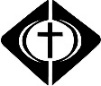 Victory Bread of Life Christian Church in Nei-li國外書房/書樓/書店訂購單2022/01/05版基督教內壢得勝靈糧堂Victory Bread of Life Christian Church in Nei-li國外書房/書樓/書店訂購單2022/01/05版基督教內壢得勝靈糧堂Victory Bread of Life Christian Church in Nei-li國外書房/書樓/書店訂購單2022/01/05版基督教內壢得勝靈糧堂Victory Bread of Life Christian Church in Nei-li國外書房/書樓/書店訂購單2022/01/05版基督教內壢得勝靈糧堂Victory Bread of Life Christian Church in Nei-li國外書房/書樓/書店訂購單2022/01/05版基督教內壢得勝靈糧堂Victory Bread of Life Christian Church in Nei-li國外書房/書樓/書店訂購單2022/01/05版基督教內壢得勝靈糧堂Victory Bread of Life Christian Church in Nei-li國外書房/書樓/書店訂購單2022/01/05版基督教內壢得勝靈糧堂Victory Bread of Life Christian Church in Nei-li國外書房/書樓/書店訂購單2022/01/05版基督教內壢得勝靈糧堂Victory Bread of Life Christian Church in Nei-li國外書房/書樓/書店訂購單2022/01/05版基督教內壢得勝靈糧堂Victory Bread of Life Christian Church in Nei-li國外書房/書樓/書店訂購單2022/01/05版品號Item NumberA系列品名Product Series A單價 Unit price A系列品名Product Series A單價 Unit price 港幣奉獻價HKD100/盒pc新幣奉獻價SGD14/盒pc馬幣奉獻價MYR30/盒pc美金奉獻價USD12/盒pc加幣奉獻價CAD16/盒pc澳幣奉獻價AUD20/盒pc紐幣奉獻價NZD20/盒pc001天父的恩典卡(一)  中英(繁體)Heavenly Father’s Grace Card (Ⅰ) Traditional Chinese-English Version(卡片編號#001-100) 一般人士和基督徒都適用Card number (#001-100) Suitable for non-believers and believers alike天父的恩典卡(一)  中英(繁體)Heavenly Father’s Grace Card (Ⅰ) Traditional Chinese-English Version(卡片編號#001-100) 一般人士和基督徒都適用Card number (#001-100) Suitable for non-believers and believers alikes001天父的恩典卡(一)  中英(簡体)Heavenly Father’s Grace Card (Ⅰ) 
Simplified Chinese-English Version(卡片編號#001-100) 一般人士和基督徒都適用Card number (#001-100) Suitable for non-believers and believers alike天父的恩典卡(一)  中英(簡体)Heavenly Father’s Grace Card (Ⅰ) 
Simplified Chinese-English Version(卡片編號#001-100) 一般人士和基督徒都適用Card number (#001-100) Suitable for non-believers and believers alike002天父的恩典卡(二)  中英(繁體)Heavenly Father’s Grace Card (Ⅱ) Traditional Chinese-English Version(卡片編號#101-200) 一般人士和基督徒都適用Card number (#101-200) Suitable for non-believers and believers alike天父的恩典卡(二)  中英(繁體)Heavenly Father’s Grace Card (Ⅱ) Traditional Chinese-English Version(卡片編號#101-200) 一般人士和基督徒都適用Card number (#101-200) Suitable for non-believers and believers alikes002天父的恩典卡(二)  中英(簡体)Heavenly Father’s Grace Card (Ⅱ) Simplified Chinese-English Version(卡片編號#101-200) 一般人士和基督徒都適用Card number (#101-200) Suitable for non-believers and believers alike天父的恩典卡(二)  中英(簡体)Heavenly Father’s Grace Card (Ⅱ) Simplified Chinese-English Version(卡片編號#101-200) 一般人士和基督徒都適用Card number (#101-200) Suitable for non-believers and believers alike003天父的恩典卡(三)  單面繁體Heavenly Father’s Grace Card (Ⅲ) 
One-sided Traditional Chinese Version(卡片編號#201-300) 惟獨基督徒適用Card number (#201-300) Suitable for believers only天父的恩典卡(三)  單面繁體Heavenly Father’s Grace Card (Ⅲ) 
One-sided Traditional Chinese Version(卡片編號#201-300) 惟獨基督徒適用Card number (#201-300) Suitable for believers only004兒童版恩典卡(卡片編號:#001-100)  單面繁體Grace Card Children Version Card number (#001-100)One-sided Traditional Chinese Version兒童版恩典卡(卡片編號:#001-100)  單面繁體Grace Card Children Version Card number (#001-100)One-sided Traditional Chinese Version005啟示性經文圖卡(卡片編號#001-100) 單面繁體Inspirational Scripture CardCard number (#001-100)One-sided Traditional Chinese Version啟示性經文圖卡(卡片編號#001-100) 單面繁體Inspirational Scripture CardCard number (#001-100)One-sided Traditional Chinese Version以上金額含運費(請自行填入)Please fill in total amount以上金額含運費(請自行填入)Please fill in total amount以上金額含運費(請自行填入)Please fill in total amount實際數量(盒)×單價(各國幣別單盒價格)Amount (pc) ×Unit Dedication priceA=          ˟          =            實際數量(盒)×單價(各國幣別單盒價格)Amount (pc) ×Unit Dedication priceA=          ˟          =            實際數量(盒)×單價(各國幣別單盒價格)Amount (pc) ×Unit Dedication priceA=          ˟          =            實際數量(盒)×單價(各國幣別單盒價格)Amount (pc) ×Unit Dedication priceA=          ˟          =            實際數量(盒)×單價(各國幣別單盒價格)Amount (pc) ×Unit Dedication priceA=          ˟          =            實際數量(盒)×單價(各國幣別單盒價格)Amount (pc) ×Unit Dedication priceA=          ˟          =            實際數量(盒)×單價(各國幣別單盒價格)Amount (pc) ×Unit Dedication priceA=          ˟          =            品號Item NumberB系列品名品名Product Series B單價 Unit price B系列品名品名Product Series B單價 Unit price 港幣奉獻價HKD115/盒pc新幣奉獻價SGD18/盒pc馬幣奉獻價MYR36/盒pc美金奉獻價USD15/盒pc加幣奉獻價CAD20/盒pc澳幣奉獻價AUD25/盒pc紐幣奉獻價NZD25/盒pc006多用途啟示性祝福圖卡(卡片編號#01-50)Multi-functional revelational blessing cardCard number (#01-50)多用途啟示性祝福圖卡(卡片編號#01-50)Multi-functional revelational blessing cardCard number (#01-50)007尊榮卡(卡片編號#001-100)單面繁體/另面圖案Honor card [Card number (#001-100)]One-sided Traditional Chinese Version/ One-sided Pattern一般人士和基督徒都適用Suitable for non-believers and believers alike尊榮卡(卡片編號#001-100)單面繁體/另面圖案Honor card [Card number (#001-100)]One-sided Traditional Chinese Version/ One-sided Pattern一般人士和基督徒都適用Suitable for non-believers and believers alike以上金額含運費(請自行填入)Please fill in total amount以上金額含運費(請自行填入)Please fill in total amount以上金額含運費(請自行填入)Please fill in total amount實際數量(盒)×單價(各國幣別單盒價格)Amount (pc) ×Unit Dedication priceB=        ˟           =            實際數量(盒)×單價(各國幣別單盒價格)Amount (pc) ×Unit Dedication priceB=        ˟           =            實際數量(盒)×單價(各國幣別單盒價格)Amount (pc) ×Unit Dedication priceB=        ˟           =            實際數量(盒)×單價(各國幣別單盒價格)Amount (pc) ×Unit Dedication priceB=        ˟           =            實際數量(盒)×單價(各國幣別單盒價格)Amount (pc) ×Unit Dedication priceB=        ˟           =            實際數量(盒)×單價(各國幣別單盒價格)Amount (pc) ×Unit Dedication priceB=        ˟           =            實際數量(盒)×單價(各國幣別單盒價格)Amount (pc) ×Unit Dedication priceB=        ˟           =            前六個月優惠書房訂單出貨的批發價為定價的六五折（65％，）之後即恢復正常七折（70％）出貨。前六個月優惠書房訂單出貨的批發價為定價的六五折（65％，）之後即恢復正常七折（70％）出貨。合計總額：C=A            +B             =              D=0.65×C=                   (2021/4/1-9/30)   D=0.7 ×C=                   (2021/10/1後)      E=0.3 ×D=                 (本訂單30%之預付款)         C=A            +B             =              D=0.65×C=                   (2021/4/1-9/30)   D=0.7 ×C=                   (2021/10/1後)      E=0.3 ×D=                 (本訂單30%之預付款)         C=A            +B             =              D=0.65×C=                   (2021/4/1-9/30)   D=0.7 ×C=                   (2021/10/1後)      E=0.3 ×D=                 (本訂單30%之預付款)         C=A            +B             =              D=0.65×C=                   (2021/4/1-9/30)   D=0.7 ×C=                   (2021/10/1後)      E=0.3 ×D=                 (本訂單30%之預付款)         C=A            +B             =              D=0.65×C=                   (2021/4/1-9/30)   D=0.7 ×C=                   (2021/10/1後)      E=0.3 ×D=                 (本訂單30%之預付款)         C=A            +B             =              D=0.65×C=                   (2021/4/1-9/30)   D=0.7 ×C=                   (2021/10/1後)      E=0.3 ×D=                 (本訂單30%之預付款)         C=A            +B             =              D=0.65×C=                   (2021/4/1-9/30)   D=0.7 ×C=                   (2021/10/1後)      E=0.3 ×D=                 (本訂單30%之預付款)         